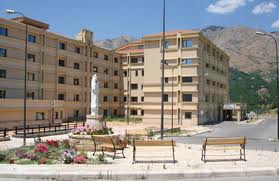 ALLA CORTESE ATTENZIONE   DELL’ASSESSORE ALLA SANITA’ DOTT.SSA LUCIA BORSELLINO PIAZZA OTTAVIO ZIINO 	PALERMOOggetto: Comunicazione istituzione del Comitato volontario temporaneo “Comitato Pro Ospedale Pubblico Madonna S.S. dell’Alto”.     Con la presente si comunica alla S.V.  che in data 13/05/2013, si è costituito un Comitato volontario e temporaneo formato da cittadini Madoniti e dipendenti dell’Ospedale “Madonna S.S. dell’Alto”. Tale Comitato si prefigge lo scopo di partecipare al dibattito in corso riguardante il futuro dell’Ospedale “Madonna S.S. dell’Alto” di Petralia Sottana.A tal fine si chiede alla S.V. di voler considerare la possibilità che alle prossime riunioni che tratteranno il futuro dell’Ospedale, qualche rappresentante del Comitato possa partecipare nel ruolo di uditore, a tali riunioni.Sicuri di un suo favorevole riscontro, si inviano i recapiti telefonici e di posta elettronica del portavoce del Comitato, Dr. Vincenzo Falzone, responsabile  U.O.S. Chirurgia Generale Ospedale “Madonna S.S. dell’Alto”:   Tel. Ospedale  0921682502-  682301                                 Tel. Casa          0921646844   Cell.      3387041047                                                             Email     falzoneenzo@libero.itRiceva con la presente i nostri più Cordiali salutiPetralia  Sottana 21/05/13                                                                           Il Portavoce                                                                                                                     Dr.  Vincenzo Falzone                     